ДИКТАНТ«Тотальный диктант Образование ДАССР-100».4 классПрисутствовали (написали) «11-уч.».Отсутствовал «2-уч.».Учитель: Ахмедов Бедредин П.                                                       Дата 14.01.2021год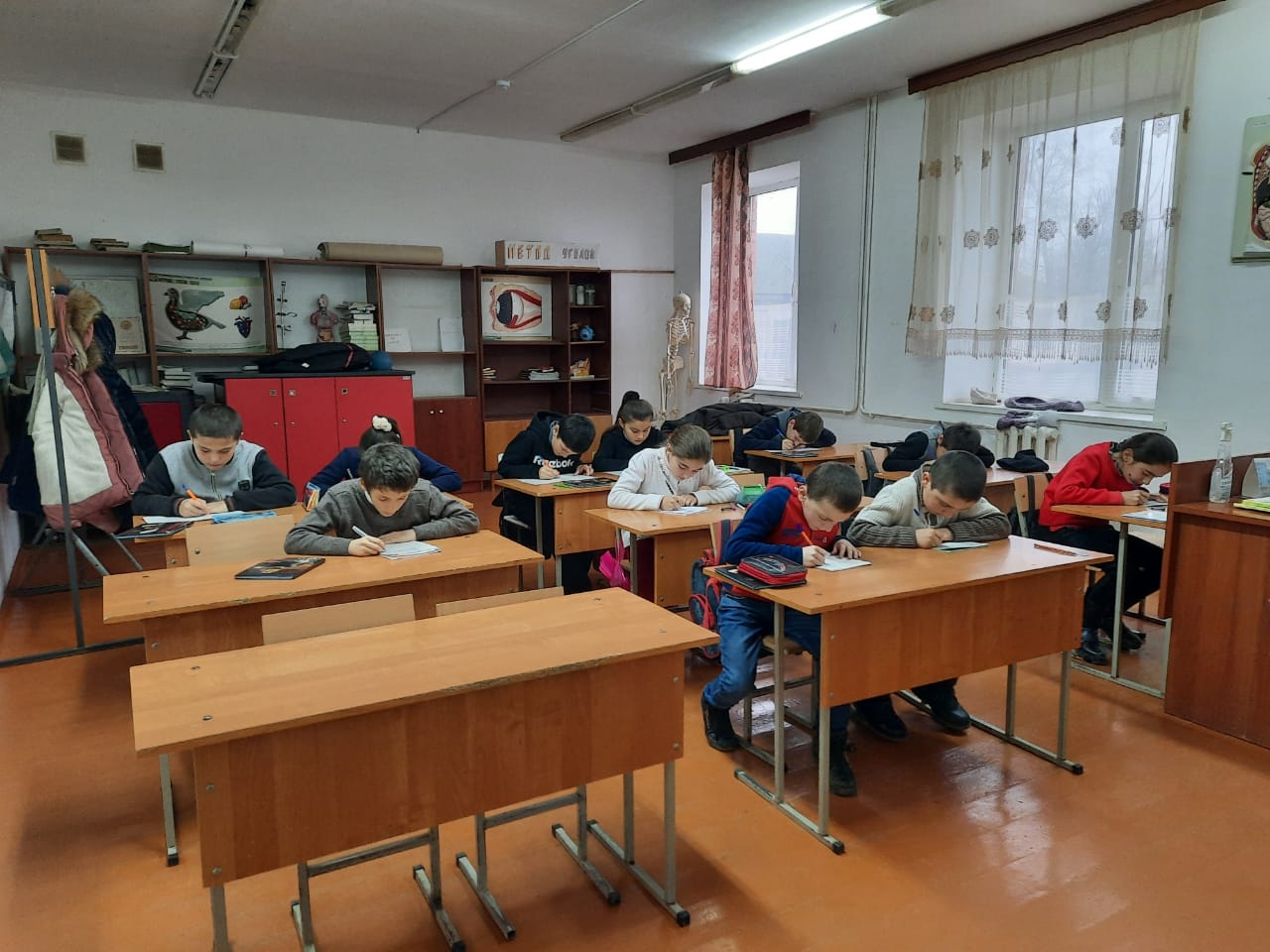 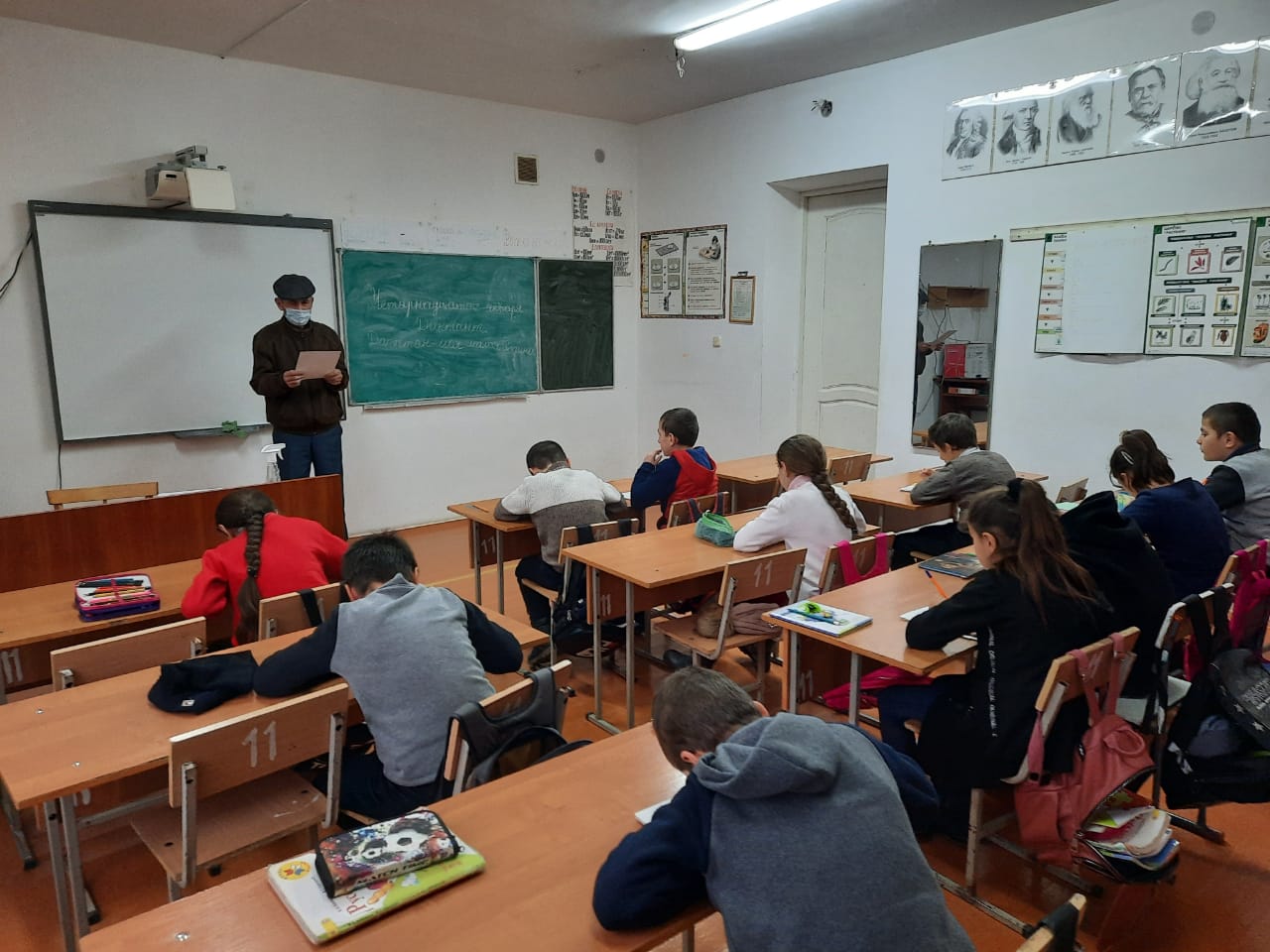 №ФИООценки1Алахвердиева Саида Сулеймановна32Алахвердиев Ислам Курбанович53Аскерова Анжела Абильфетовна54Арабов Адам Нариманович45Заманов Абу-Бакр Русланович46Казымов Амир Габилович47Летифов Ислам Седиярович48Мамедова Хадижат Музаферовнан9Мазанов Ибрагим Айвазович510Назиров Рустам  Самаилович211Пираев Абу-Бакр Юсуфовичн12Фаталиева Айшат Расуловна413Фаталиева Марьям Мурадовна5«5»-4«4»-5«3»-1«2»-1«н/я»-2Успеваемость      76.92 %Качество знаний  69.23 %Обученность        60.62 %Средний балл      3.46